Дидактическая игра «Лабиринт»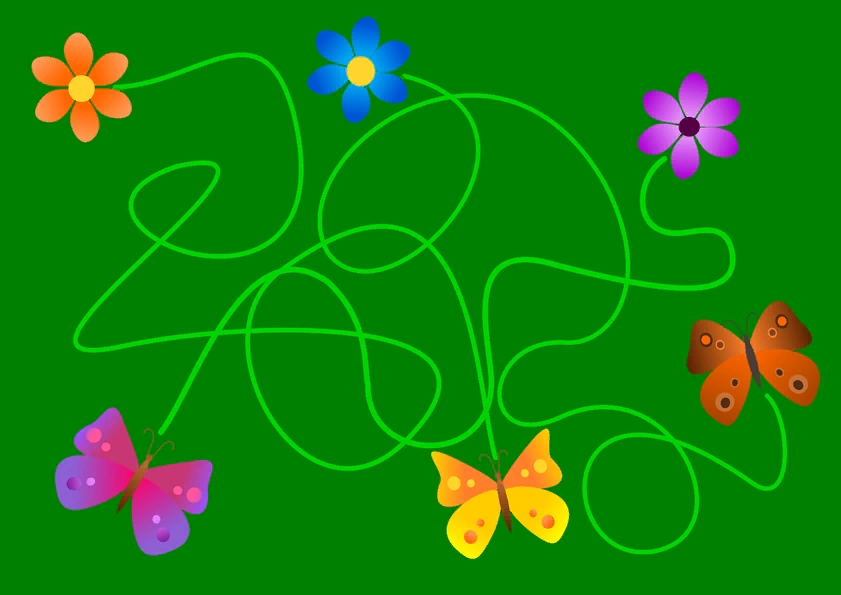 